Publicado en España el 12/12/2017 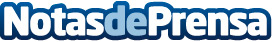 Este año son los Reyes Magos los que escriben cartas a los niñosPocas cosas podrían sorprender y hacer más ilusión a un niño que recibir en su casa una auténtica carta escrita para él por Los Reyes Magos o Papá Noel,  y más si la recibe en un impresionante sobre con sello y matasellos de Oriente o el Polo Norte
Ahora, para hacer crecer la magia de la Navidad, los padres pueden solicitar una maravillosa carta personalizada para que sus hijos reciban antes de la llegada de los Reyes Magos o Papá Noel. Y es que lo regalos más sencillos son los que más ilusión hacenDatos de contacto:Adriana Poveda676794789Nota de prensa publicada en: https://www.notasdeprensa.es/este-ano-son-los-reyes-magos-los-que-escriben_1 Categorias: Entretenimiento Emprendedores Ocio para niños http://www.notasdeprensa.es